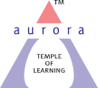 Aurora’s Degree & PG College(ACCREDITED BY NAAC WITH 'B++' GRADE) Chikkadpally, Hyderabad 500020EVENT / ACTIVITY SHORT REPORTOBJECTIVE: As a Part of curriculum to celebrate eminent Scientist birthdays in order get inspired to get know about the success & failures and to learn how to get on with the experiences. Department of chemistry is organizing an event on 26th August, 2021 celebrating Antoine Lavoisier Birthday.BRIEF ABOUT THE EVENT:This event was conducted on the occasion of 277th birthday of Sir Antoine Lavoisier by department of chemistry at Aurora degree and PG College. The event had conducted through online Microsoft teams. We conducted PPT presentation on Modern Chemistry For B.Sc. and M.Sc.  Students.OUTCOME:This event was successful.   Students were participated in PPT presentation on Modern Chemistry through online Microsoft teams.PHOTOGRAPH: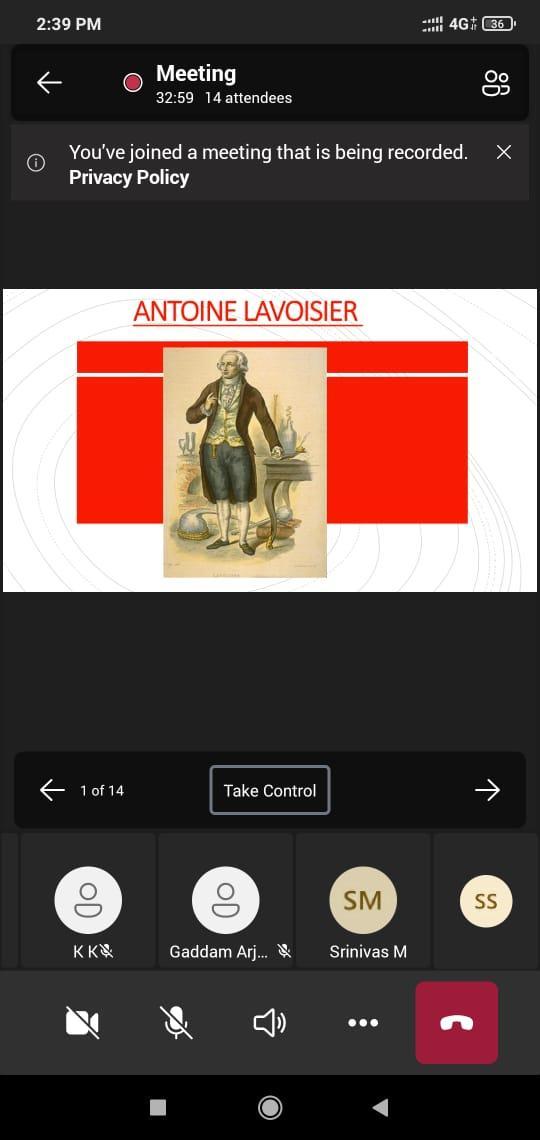 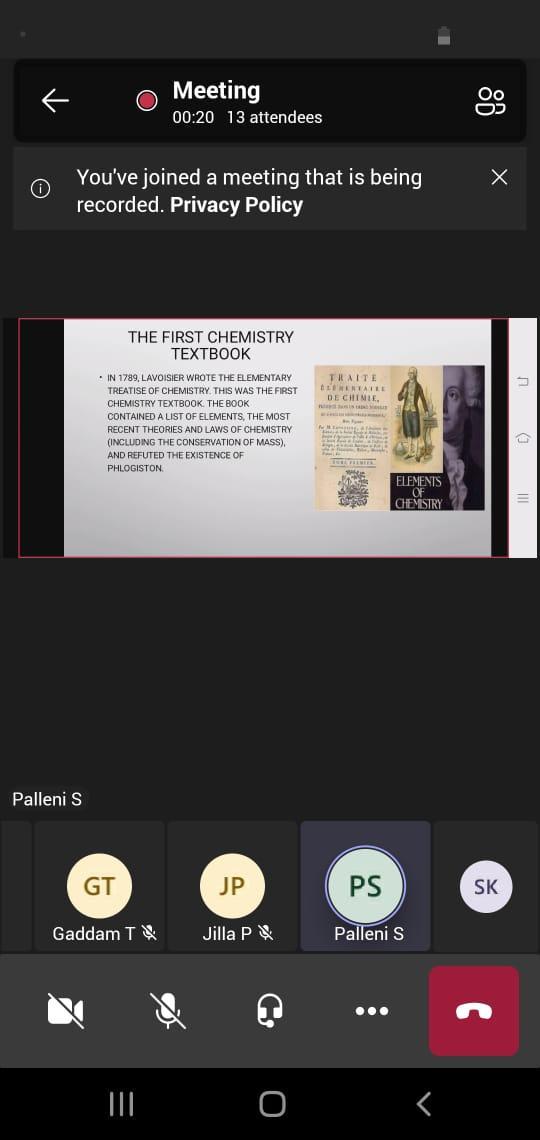 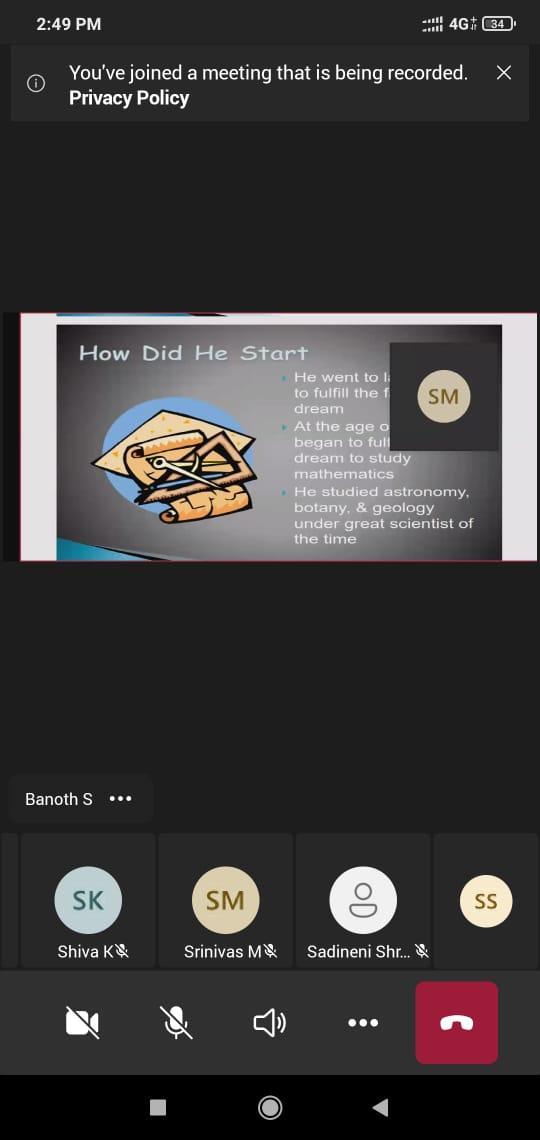 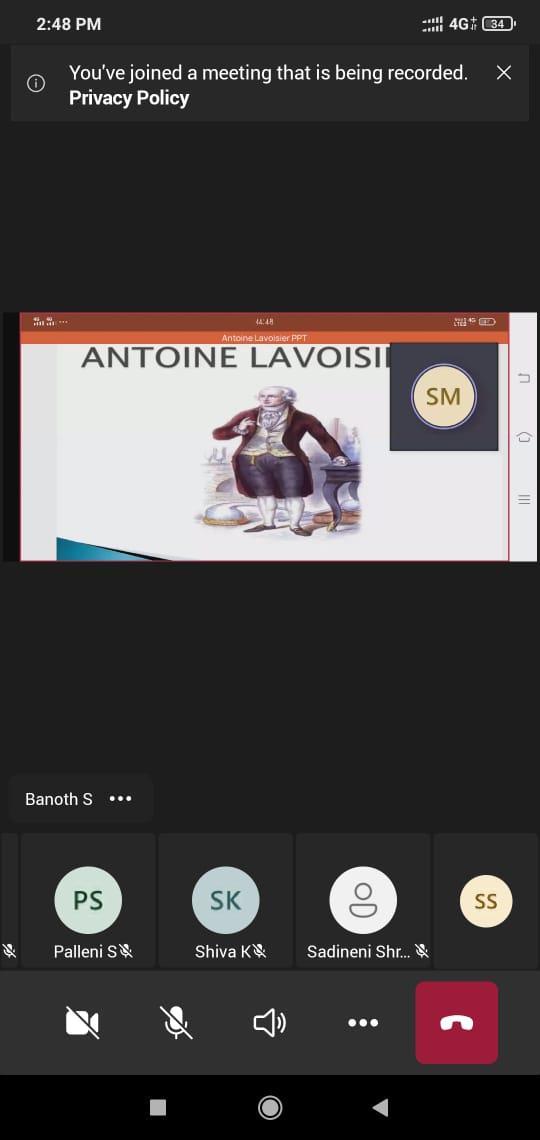 NAME OF THE EVENT / ACTIVITY277th Birthday Celebrations of Antoine LavoisierTYPE OR TITLE OF EVENT / ACTIVITY277th Birthday Celebrations of Antoine LavoisierFACULTY INCHARGEM.SrinivasDEPARTMENT/CELL/COMMITTEE/CLUBChemistryDATE26-08-2021VENUEOnline  Microsoft teams     TARGET AUDIENCEB.Sc.(Life sciences) and M.Sc.(Organic Chemistry) students